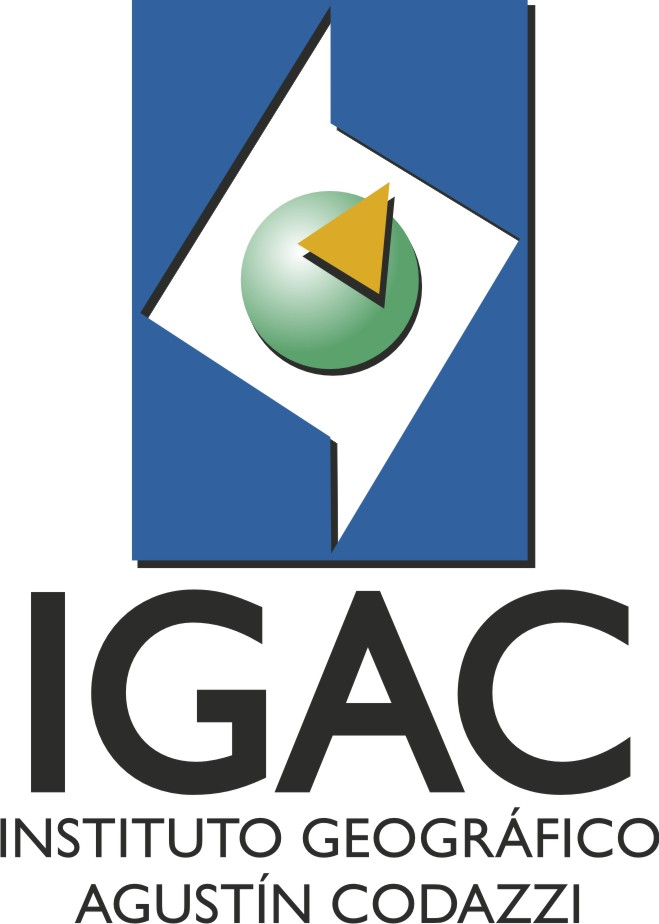 INFORME Y LISTA DE CHEQUEO PRECAMPOGESTIÓN AGROLÓGICAINFORME Y LISTA DE CHEQUEO PRECAMPOGESTIÓN AGROLÓGICAINFORME Y LISTA DE CHEQUEO PRECAMPOGESTIÓN AGROLÓGICAINFORME Y LISTA DE CHEQUEO PRECAMPOGESTIÓN AGROLÓGICAINFORME Y LISTA DE CHEQUEO PRECAMPOGESTIÓN AGROLÓGICAINFORME Y LISTA DE CHEQUEO PRECAMPOGESTIÓN AGROLÓGICAINFORME Y LISTA DE CHEQUEO PRECAMPOGESTIÓN AGROLÓGICAINFORME Y LISTA DE CHEQUEO PRECAMPOGESTIÓN AGROLÓGICAFECHAINFORME Y LISTA DE CHEQUEO PRECAMPOGESTIÓN AGROLÓGICAINFORME Y LISTA DE CHEQUEO PRECAMPOGESTIÓN AGROLÓGICAINFORME Y LISTA DE CHEQUEO PRECAMPOGESTIÓN AGROLÓGICAINFORME Y LISTA DE CHEQUEO PRECAMPOGESTIÓN AGROLÓGICAAAAA - MM - DDINFORME Y LISTA DE CHEQUEO PRECAMPOGESTIÓN AGROLÓGICAINFORME Y LISTA DE CHEQUEO PRECAMPOGESTIÓN AGROLÓGICAINFORME Y LISTA DE CHEQUEO PRECAMPOGESTIÓN AGROLÓGICAINFORME Y LISTA DE CHEQUEO PRECAMPOGESTIÓN AGROLÓGICAINSUMO – DESCRIPCIÓNINSUMO – DESCRIPCIÓNSINOObservacionesObservacionesCartografía BaseCartografía BaseCartografía BaseCartografía BaseCartografía BaseCartografía BaseMapa de zona de estudio en medio digital y análogo con zona piloto, zona de extrapolación, tipos de vías, unidades cartográficas, resguardos indígenas, parques naturales, reservas naturales públicas y privadas, límites municipales, drenaje general, corregimientos, veredas y predios.Mapa de zona de estudio en medio digital y análogo con zona piloto, zona de extrapolación, tipos de vías, unidades cartográficas, resguardos indígenas, parques naturales, reservas naturales públicas y privadas, límites municipales, drenaje general, corregimientos, veredas y predios.Shapefiles y KMLShapefiles y KMLFormato “Plan de actividades de la comisión de campo”Formato “Plan de actividades de la comisión de campo”Material de soporte de trabajo en campoMaterial de soporte de trabajo en campoMaterial de soporte de trabajo en campoMaterial de soporte de trabajo en campoMaterial de soporte de trabajo en campoMaterial de soporte de trabajo en campoConstancias y oficios Constancias y oficios Formato “Registro de asistencia”Formato “Registro de asistencia”Formato “Descripción fotografías panorámicas para levantamiento de suelos”Formato “Descripción fotografías panorámicas para levantamiento de suelos”Formato “Base de datos de actores sociales”Formato “Base de datos de actores sociales”Formato “Acta de constancia”Formato “Acta de constancia”Material divulgativo impreso y actualizado del Instituto Geográfico Agustín Codazzi – IGACMaterial divulgativo impreso y actualizado del Instituto Geográfico Agustín Codazzi – IGACMaterial divulgativo impreso y actualizado del Instituto Geográfico Agustín Codazzi – IGACMaterial divulgativo impreso y actualizado del Instituto Geográfico Agustín Codazzi – IGACMaterial divulgativo impreso y actualizado del Instituto Geográfico Agustín Codazzi – IGACMaterial divulgativo impreso y actualizado del Instituto Geográfico Agustín Codazzi – IGACFolletos  Folletos  AfichesAfichesVolantesVolantesComunicados de prensa impresoComunicados de prensa impresoVideosVideosPresentaciones de los proyectos en medio magnéticoPresentaciones de los proyectos en medio magnéticoCarné del institutoCarné del institutoChalecoChalecoGorraGorraCamisaCamisaMedios de transporteMedios de transporteMedios de transporteMedios de transporteMedios de transporteMedios de transporteTiquetes aéreos Tiquetes aéreos Vehículo terrestre para transporte en campoVehículo terrestre para transporte en campoCamioneta Camioneta Aéreo Aéreo Fluvial Fluvial BestiaBestiaOtrosOtrosDispositivos Dispositivos Dispositivos Dispositivos Dispositivos Dispositivos Gps Gps Cámara fotográfica  Cámara fotográfica  AVANCE-CONTACTOSAl momento de contactar a los diferentes actores sociales, vía telefónica y/o correo electrónico, tener en cuenta los siguientes aspectos:  AVANCE-CONTACTOSAl momento de contactar a los diferentes actores sociales, vía telefónica y/o correo electrónico, tener en cuenta los siguientes aspectos:  AVANCE-CONTACTOSAl momento de contactar a los diferentes actores sociales, vía telefónica y/o correo electrónico, tener en cuenta los siguientes aspectos:  AVANCE-CONTACTOSAl momento de contactar a los diferentes actores sociales, vía telefónica y/o correo electrónico, tener en cuenta los siguientes aspectos:  AVANCE-CONTACTOSAl momento de contactar a los diferentes actores sociales, vía telefónica y/o correo electrónico, tener en cuenta los siguientes aspectos:  AVANCE-CONTACTOSAl momento de contactar a los diferentes actores sociales, vía telefónica y/o correo electrónico, tener en cuenta los siguientes aspectos:  Saludo e identificación Socialización del proyecto brevemente Solicitud de información:Orden publico Estado de vías y acceso Distancias municipales e interveredales Mapa político veredalTransporte (Terrestre, aéreo y fluvial) y costos Presidente ASOJUNTAS  Medios de comunicaciónBancos Hoteles y restaurantesSaludo e identificación Socialización del proyecto brevemente Solicitud de información:Orden publico Estado de vías y acceso Distancias municipales e interveredales Mapa político veredalTransporte (Terrestre, aéreo y fluvial) y costos Presidente ASOJUNTAS  Medios de comunicaciónBancos Hoteles y restaurantesSaludo e identificación Socialización del proyecto brevemente Solicitud de información:Orden publico Estado de vías y acceso Distancias municipales e interveredales Mapa político veredalTransporte (Terrestre, aéreo y fluvial) y costos Presidente ASOJUNTAS  Medios de comunicaciónBancos Hoteles y restaurantesSaludo e identificación Socialización del proyecto brevemente Solicitud de información:Orden publico Estado de vías y acceso Distancias municipales e interveredales Mapa político veredalTransporte (Terrestre, aéreo y fluvial) y costos Presidente ASOJUNTAS  Medios de comunicaciónBancos Hoteles y restaurantesSaludo e identificación Socialización del proyecto brevemente Solicitud de información:Orden publico Estado de vías y acceso Distancias municipales e interveredales Mapa político veredalTransporte (Terrestre, aéreo y fluvial) y costos Presidente ASOJUNTAS  Medios de comunicaciónBancos Hoteles y restaurantesSaludo e identificación Socialización del proyecto brevemente Solicitud de información:Orden publico Estado de vías y acceso Distancias municipales e interveredales Mapa político veredalTransporte (Terrestre, aéreo y fluvial) y costos Presidente ASOJUNTAS  Medios de comunicaciónBancos Hoteles y restaurantesRelacione los actores sociales contactadosRelacione los actores sociales contactadosRelacione los actores sociales contactadosRelacione los actores sociales contactadosRelacione los actores sociales contactadosRelacione los actores sociales contactadosRESULTADOSRESULTADOSRESULTADOSRESULTADOSRESULTADOSRESULTADOSÒRDEN PÙBLICO Mencione el estado situacional de las zonas de estudio.ÒRDEN PÙBLICO Mencione el estado situacional de las zonas de estudio.ÒRDEN PÙBLICO Mencione el estado situacional de las zonas de estudio.ÒRDEN PÙBLICO Mencione el estado situacional de las zonas de estudio.ÒRDEN PÙBLICO Mencione el estado situacional de las zonas de estudio.ÒRDEN PÙBLICO Mencione el estado situacional de las zonas de estudio.ESTADO DE VIAS Relacione como se encuentran las vías, distancia y formas de acceso a veredas y demás características que considere necesarias (estado, distancias, etc.)ESTADO DE VIAS Relacione como se encuentran las vías, distancia y formas de acceso a veredas y demás características que considere necesarias (estado, distancias, etc.)ESTADO DE VIAS Relacione como se encuentran las vías, distancia y formas de acceso a veredas y demás características que considere necesarias (estado, distancias, etc.)ESTADO DE VIAS Relacione como se encuentran las vías, distancia y formas de acceso a veredas y demás características que considere necesarias (estado, distancias, etc.)ESTADO DE VIAS Relacione como se encuentran las vías, distancia y formas de acceso a veredas y demás características que considere necesarias (estado, distancias, etc.)ESTADO DE VIAS Relacione como se encuentran las vías, distancia y formas de acceso a veredas y demás características que considere necesarias (estado, distancias, etc.)TRANSPORTE (Terrestre, aéreo y fluvial) Mencione la existencia y costos.  TRANSPORTE (Terrestre, aéreo y fluvial) Mencione la existencia y costos.  TRANSPORTE (Terrestre, aéreo y fluvial) Mencione la existencia y costos.  TRANSPORTE (Terrestre, aéreo y fluvial) Mencione la existencia y costos.  TRANSPORTE (Terrestre, aéreo y fluvial) Mencione la existencia y costos.  TRANSPORTE (Terrestre, aéreo y fluvial) Mencione la existencia y costos.  MEDIOS DE COMUNICACIÓN Relacione las emisoras existentes en los municipios MEDIOS DE COMUNICACIÓN Relacione las emisoras existentes en los municipios MEDIOS DE COMUNICACIÓN Relacione las emisoras existentes en los municipios MEDIOS DE COMUNICACIÓN Relacione las emisoras existentes en los municipios MEDIOS DE COMUNICACIÓN Relacione las emisoras existentes en los municipios MEDIOS DE COMUNICACIÓN Relacione las emisoras existentes en los municipios BANCOS Existentes y horarios de atenciónBANCOS Existentes y horarios de atenciónBANCOS Existentes y horarios de atenciónBANCOS Existentes y horarios de atenciónBANCOS Existentes y horarios de atenciónBANCOS Existentes y horarios de atenciónHOTELES Y/O RESTAURANTES Ubicación, dotación, precios de hoteles y restaurantes existentes en los municipios.HOTELES Y/O RESTAURANTES Ubicación, dotación, precios de hoteles y restaurantes existentes en los municipios.HOTELES Y/O RESTAURANTES Ubicación, dotación, precios de hoteles y restaurantes existentes en los municipios.HOTELES Y/O RESTAURANTES Ubicación, dotación, precios de hoteles y restaurantes existentes en los municipios.HOTELES Y/O RESTAURANTES Ubicación, dotación, precios de hoteles y restaurantes existentes en los municipios.HOTELES Y/O RESTAURANTES Ubicación, dotación, precios de hoteles y restaurantes existentes en los municipios.SUGERENCIAS si hay lugar, menciónelas.SUGERENCIAS si hay lugar, menciónelas.SUGERENCIAS si hay lugar, menciónelas.SUGERENCIAS si hay lugar, menciónelas.SUGERENCIAS si hay lugar, menciónelas.SUGERENCIAS si hay lugar, menciónelas.